Aktionsplan Inklusion Kreis Soest	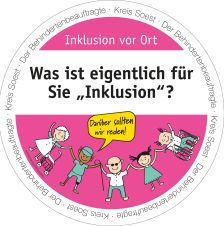 AktionsblattAn das Büro des/der Behindertenbeauftragtendes Kreises Soest   Bearbeitungsstand Vordruck: 23.04.2024							Datenschutz-Information liegt an.Nummer der Aktion(Diese Angaben werden vom Büro des Behindertenbeauftragten ergänzt.)Bezug zur UN-BRK (Diese Angaben werden vom Büro des Behindertenbeauftragten ergänzt.) Bewusstseinsbildung (Artikel 8 UN-BRK) Zugänglichkeit - Barrierefreie Kommunikation und Bauplanung (Artikel 9 UN-BRK)   Unabhängige Lebensführung und Einbeziehung in die Gemeinschaft - Wohnen (Artikel 19 UN-BRK) Persönliche Mobilität (Artikel 20 UN-BRK) Bildung (Artikel 24 UN-BRK) Gesundheit (Artikel 25 UN-BRK)   Arbeit und Beschäftigung (Artikel 27 UN-BRK) Angemessener Lebensstandard und sozialer Schutz – Öffentlicher Sozialraum und soziale Dienste       (Artikel 28 UN-BRK)   Teilhabe am politischen, kulturellen und öffentlichen Leben (Artikel 29 und 30 UN-BRK)Thema der AktionZiel und Zielzeitpunkt, geplante Dauer der AktionBeschreibung der geplanten Aktion / Konkrete MaßnahmenZwischenergebnis (erst später auszufüllen, jährlich)Ergebnis (erst bei Abschluss der Aktion auszufüllen)Text der auf der Internetseite zur Aktion veröffentlicht wird (Diese Angaben werden vom Büro des Behindertenbeauftragten ergänzt.)Leiterin / Leiter und Mitglieder der Aktionsgruppe (Name und Kontaktdaten)Unterstützer (andere Institutionen)Beteiligung Betroffener (Selbsthilfe) ja, durch: Vertreterinnen und Vertreter der BAKS und BIL nein, weil:_______________________________________________________________________(Fragen Sie gerne im Büro des/der Behindertenbeauftragten nach, wen Sie einbeziehen können. Wir können Ihnen Ansprechpartner/innen vermitteln. Die Selbsthilfe ist grundsätzlich einzubeziehen. Ein „Nein“ ist entsprechend zu begründen.)